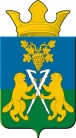 ДУМАНицинского сельского поселенияСлободо – Туринского  муниципального  районачетвертого созываРЕШЕНИЕ   от  24 декабря  2021 года                                                          № 313-НПА    с.Ницинское.	О внесении изменений в Решение Думы Ницинского сельского поселения  от 20.09.2018г № 86 «Об утверждении Положения об оплате труда муниципальных служащих, замещающих   должности   муниципальной   службы  в органах   местного  самоуправления  Ницинского   сельского поселения»         В соответствии с   экспертным заключением от 30.11.2021  года № 943 –ЭЗ  по результатам правовой экспертизы на Решение Думы Ницинского сельского поселения  от 20.09.2018 № 86 «Об утверждении Положения об оплате труда муниципальных служащих, замещающих   должности   муниципальной   службы  в органах   местного  самоуправления  Ницинского   сельского поселения», Устава Ницинского сельского поселения,  Дума Ницинского сельского поселенияРЕШИЛА:         1.Принять во внимание замечание Государственного - Правового Департамента Губернатора Свердловской области и Правительства Свердловской области.        2. Внести в Решение Думы Ницинского сельского поселения от 20.09.2018г № 86 «Об утверждении Положения об оплате труда муниципальных служащих, замещающих   должности   муниципальной   службы  в органах   местного  самоуправления  Ницинского   сельского поселения» (с внесёнными изменениями от 21.02.2019 № 122-НПА; от 20.06.2019  № 149-НПА; от 24.10.2019 № 169-НПА; от 20.03.2020 № 198-НПА; от 22.10.2020 № 229-НПА; 18.02.2021 № 257-НПА; от 20.05.2021г № 269-НПА; 28.09.2021 № 290-НПА)  следующие изменения:      1) в приложении к Положению «Показатели результативности деятельности муниципальных служащих в администрации Ницин6ского сельского поселения слова «Приложение № 1» заменить словами «Приложение № 2»;     2) в приложении к Положению «Размеры ежемесячной надбавки к должностному окладу за классный чин» слова «Приложение № 2» заменить словами «Приложение № 3»;     3)в подпункте 3.3 пункта 3 Положения слова «ежемесячная надбавка» заменить словами «ежемесячная процентная надбавка».     4) в части третьей пункта 6 Положения слова «Приложение № 1к настоящему Положению подлежат» заменить словами «Приложение № 1 к настоящему Положению подлежит»;     5) в части второй пункта 10 Положения- слова «чином «Приложение № 2» (прилагается)» заменить словами «чином (приложение № 3 к Положению)      6) подпункт 11.3 пункта 11 Положения слова  «Приложение № 3 (прилагается)» заменить словами  «(приложение № 2 к Положению)».    3.Опубликовать настоящее Решение в  печатном средстве массовой информации Думы и Администрации Ницинского сельского поселения «Информационный вестник Ницинского сельского поселения», а также обнародовать путем размещения на официальном сайте Ницинского сельского поселения (www.nicinskoe.ru).    4. Контроль за исполнением   данного Решения возложить на комиссию по  экономической политике  и муниципальной собственности (председатель комиссии  Полякова М.А.).Председатель Думы Ницинского                                Глава Ницинского                     сельского поселения                            сельского поселения       _____________Л.Д.Хомченко              __________ Т.А.Кузеванова